WEBER COUNTY PLANNING DIVISION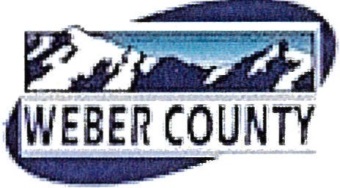    Administrative Review Meeting AgendaJanuary 25, 2017   4:00-5:00 p.m.Consideration and action on final plat approval of Summit Eden Phase 1B Amendment 1, removing the self imposed building envelope from the previously platted Lot 27 in Summit Eden Phase 1B, to be re-platted as Lot 123.A request for approval of Gibson Hill Subdivision 1st Amendment that would remove the depiction of a 60’ access and utility easement located in the south west corner of Lot 1. Adjournment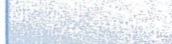 The meeting will be held in the Weber County Planning Division Conference Room, Suite 240, in the Weber Center, 2nd Floor, 2380 Washington Blvd., Ogden, Utah unless otherwise posted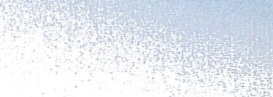 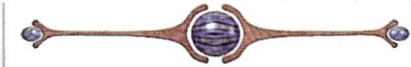 In compliance with the American with Disabilities Act, persons needing auxiliary services for these meetings should call the Weber County Planning ·Commission at 801-399-8791